V 4 – Wasserkreislauf im ModellMaterialien: 		Großes Glas (1L-Becherglas ggf. kleiner), Sand, Steine/Kies, Gartenerde, Pflanzen mit Wurzeln (möglichst klein), PlastikfolieChemikalien:		Wasser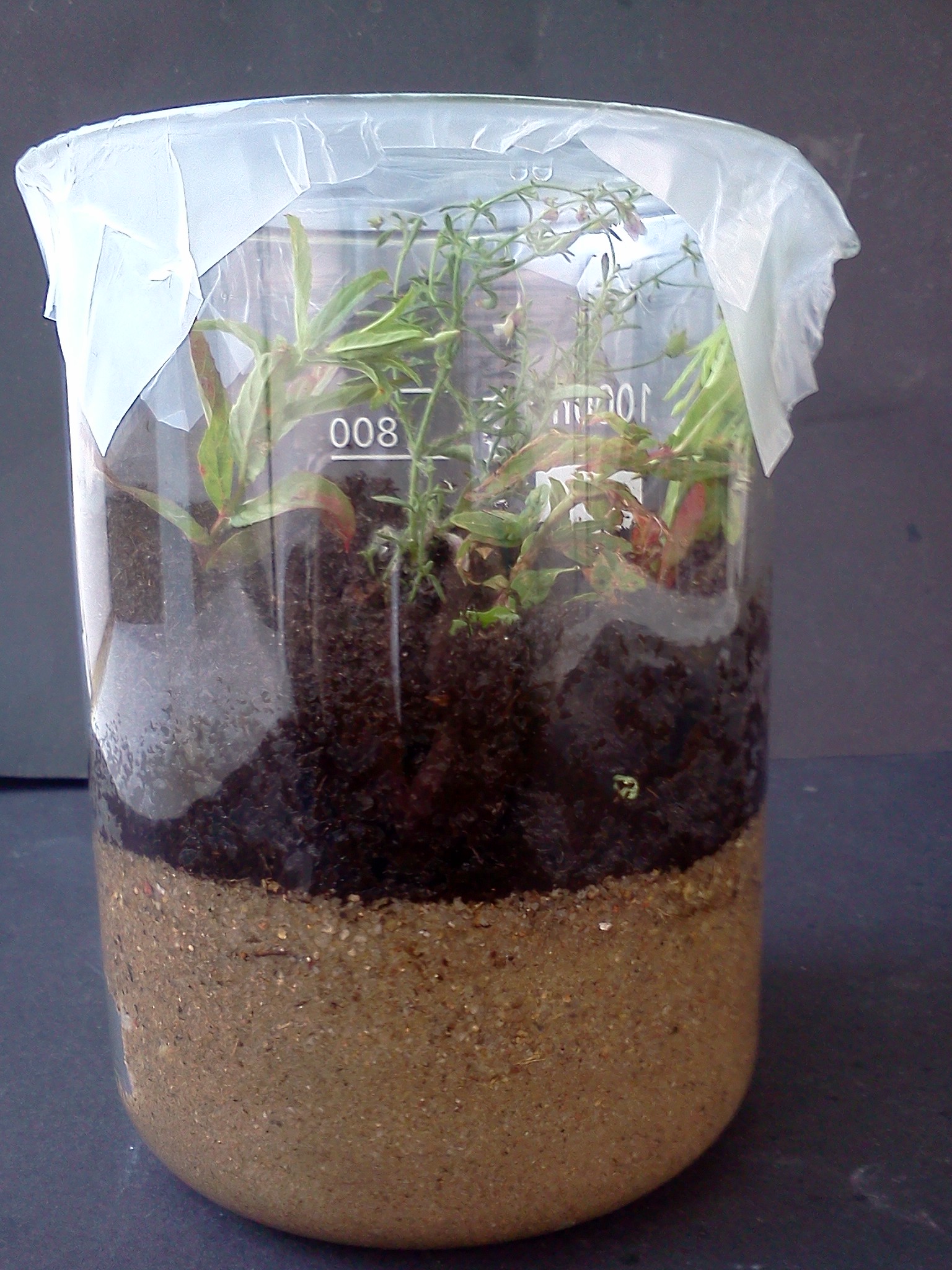 Abb. 6 – Versuchsaufbau „Wasserkreislauf“Durchführung: 		In dem Glas werden Steine, Sand und Gartenerde übereinander geschichtet, beginnend mit den Steinen. Dann werden die Pflanzen eingepflanzt. Dann wird mit etwas Wasser gegossen und das Glas anschließend mit der Folie überspannt. Nun wird das Glas in die Sonne oder einen warmen Ort gestellt.Beobachtung:		An der Folie sammeln sich Tropfen, welche auch wieder runterfallen.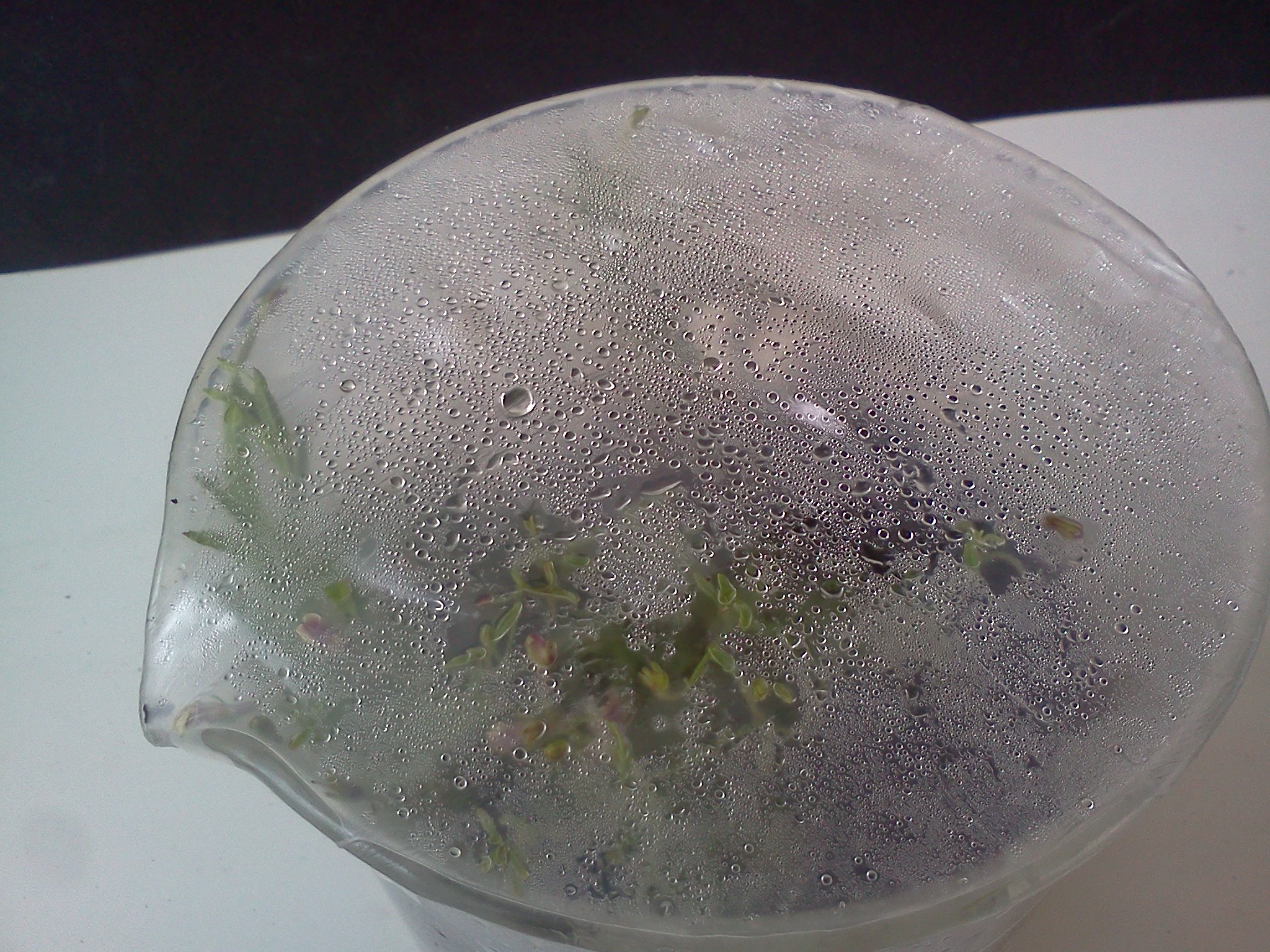 Abb. 7 – Kondenswasser an der FolieDeutung:			Das Wasser aus dem Boden und aus den Pflanzen verdunstet und kondensiert an der Folie. Sammelt sich genug Flüssigkeit, tropft sie herunter. Dieser Vorgang simuliert den Regen. Es ist zu erkennen, dass sich das Wasser in einem Kreis bewegt: Boden, Luft, Wolken, Regen, Boden,… Wasser geht also nicht verloren.Literatur:		Bach-Schloss-Schule Bühl-Lichtenau,		http://www.bachschloss-schule-buehl.de/EXPERIMENTE-GS-Anschaffungen-Einrichtung-Medienraum/EXP-MNK3-4_14-Wasserkreislauf.pdf, 25.07.2013, 7:46 Uhr, S. 4-7.GefahrenstoffeGefahrenstoffeGefahrenstoffeGefahrenstoffeGefahrenstoffeGefahrenstoffeGefahrenstoffeGefahrenstoffeGefahrenstoffeWasserWasserWasser------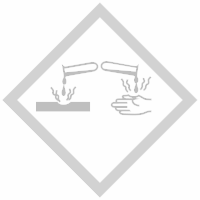 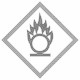 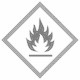 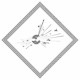 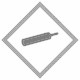 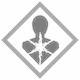 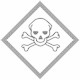 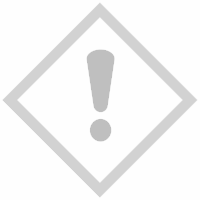 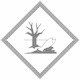 